…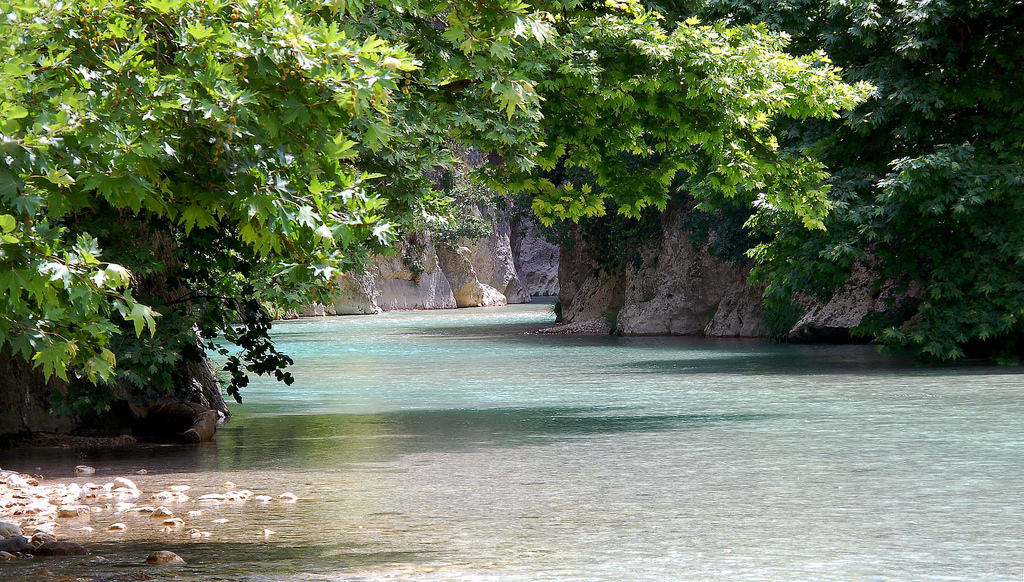 ΕισαγωγήΗ ανάγκη για ανάδειξη του ποταμού Αχέροντα και για προώθηση της βιώσιμης ανάπτυξης της ευρύτερης περιοχής του, με σεβασμό στο φυσικό περιβάλλον και το μοναδικό πολιτιστικό της ενδιαφέρον, οδήγησε τους Δήμους Πάργας και Σουλίου, την Περιφέρεια Ηπείρου, το Υπουργείο Πολιτισμού και Αθλητισμού, τον Φορέα Διαχείρισης στενών και εκβολών ποταμών Αχέροντα και Καλαμά, την ΗΠΕΙΡΟΣ ΑΑΕ ΟΤΑ και την ΕΤΑΝΑΜ ΑΑΕ ΟΤΑ, στη σύναψη Προγραμματικής Σύμβασης – Συμφωνία Εταιρικής Σχέσης(Π.Σ), έτσι ώστε να σχεδιαστεί και να υλοποιηθεί ένα πρόγραμμα, σύμφωνα με το νέο διευρυμένο πλαίσιο για την υλοποίηση Ολοκληρωμένης Χωρικής Ανάπτυξης, που δίνει τη δυνατότητα υποστήριξης ολοκληρωμένων δράσεων από τα ευρωπαϊκά ταμεία για μια περιοχή.Περιοχή παρέμβασηςΗ περιοχή παρέμβασης περιλαμβάνει 41 Δημοτικές και Τοπικές Κοινότητες σε 5 Δήμους, έχει έκταση509.048 τετραγωνικά χιλιόμετρα και πληθυσμό 15.432. Οι Δημοτικές και Τοπικές Κοινότητες της περιοχής παρέμβασης είναι οι ακόλουθες:Πάργας:Καναλακίου,Αμμουδιάς,Αχερουσίας,Βαλανιδοράχης,Βουβοποτάμου,Θεμέλου,Καστρίου,Κορώνης,Κουκκουλίου-Χόχλας,Κυψέλης,Μεσοποτάμου,Μουζακαίικων,Ναρκίσου,Σταυροχωρίου, Σκεπαστού, Άνω ΣκαφιδωτήςΣουλίου:Γλυκής,Σκανδάλου,Χόικας,Παραμυθίας,Καριωτίου,Ξηρολόφου,Γαρδικίου, Ζερβοχωρίου, Τσαγγαρίου, Προδρομίου, Παγκρατών, Αυλοτόπου, Σαμονίδας, Κουκουλιών, Σεβαστού, Φροσύνης, ΧρυσαυγήςΠρέβεζας: Βρυσούλας, Σκιαδά, Τρίκαστρου , ΡευματιάςΔωδώνης: Αλεποχωρίου Μπότσαρη, αλαιοχωρίου Μπότσαρη, ΣεριζιανώνΖηρού: ΠολυστάφυλλουΧάρτης της περιοχής παρέμβασης του Προγράμματος Ολοκληρωμένων Παρεμβάσεων για την περιοχή του μυθικού Αχέροντα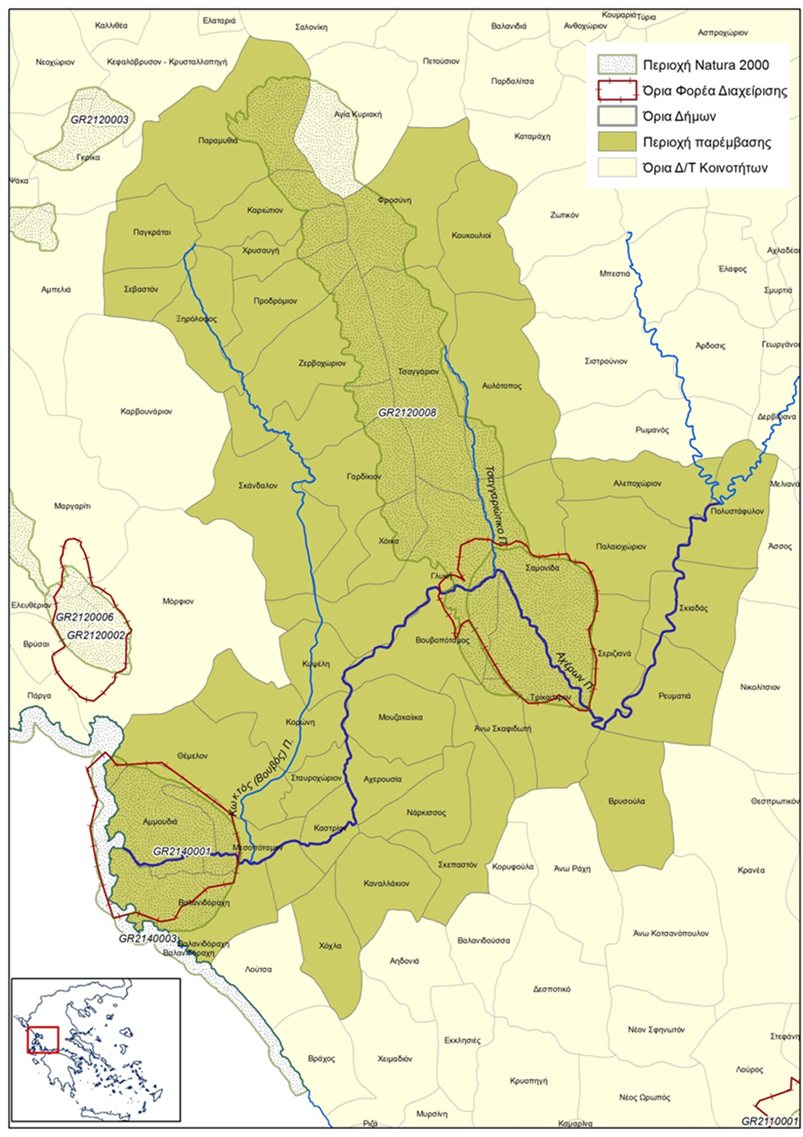 Διαμόρφωση της στρατηγικής Η διαμόρφωση της στρατηγικής για το Πρόγραμμα Αχέροντα στηρίζεται στην Προγραμματική Σύμβαση, που αποτελεί τη «Συμφωνία της Εταιρικής Σχέσης για το σχεδιασμό και την ωρίμανση του Προγράμματος Ολοκληρωμένων Παρεμβάσεων για την περιοχή του μυθικού Αχέροντα» και στηρίζεται στα όργανα της Π.Σ. Ειδικότερα, η Κοινή Επιτροπή Παρακολούθησης της Π.Σ. αποτελεί το όργανο που παρέχει τις κατευθύνσεις, ενώ η Ομάδα Σχεδιασμού, με την υποστήριξη της ΜΟΔ αε, εξειδικεύει τις κατευθύνσεις αυτές, λειτουργώντας στη λογική των κατευθύνσεων της Ε.Ε. και του ΕΣΠΑ 2014 – 2020.Σε συμμόρφωση με τους Κανονισμούς των επενδυτικών και διαρθρωτικών Ταμείων της ΕΕ, όλες οι δράσεις εξειδίκευσης των προαναφερόμενων στόχων θα διασφαλίζουν την εφαρμογή της οριζόντιας αρχής της μη διάκρισης, συμπεριλαμβανομένης της διασφάλισης της προσβασιμότητας στα άτομα με αναπηρία.Ανάλυση της Στρατηγικής σε σχέση με την προτεραιοποίηση αναγκών και ευκαιριώνΗ Ολοκληρωμένη Προσέγγιση στη χωρική ανάπτυξη της περιοχής Αχέροντα θα επιτρέψει:Να εξασφαλιστεί στην πράξη η συνεργασία των Διαρθρωτικών Ταμείων, να αποδειχθούν στο άμεσα ορατό τοπικό επίπεδο τα οφέλη από την κοινή παρέμβασή τους και να δημιουργηθεί τοπική ικανότητα σχεδιασμού, συνεργασίας, διαχείρισης («capacitybuilding»), λαμβάνοντας υπ’ όψη το ενωσιακό θεσμικό πλαίσιο της περιόδου 2014 – 2020 για τις ολοκληρωμένες χωρικές παρεμβάσεις.Να συνδυαστούν οι παρεμβάσεις στην επιχειρηματικότητα, τους ανθρώπινους πόρους και την καινοτομία, με τρόπο ώστε να εξασφαλίζονται οι συνέργιες στην παραγωγική ανασυγκρότηση, την απόκτηση ανταγωνιστικότητας και την καταπολέμηση της ανεργίας.Να επιδιωχθεί η συνέργια με άλλους χρηματοδοτικούς μηχανισμούς (εθνικές δημόσιες επενδύσεις, συμπράξεις ιδιωτικού και δημόσιου τομέα, αξιοποίηση δημόσιας περιουσίας, στρατηγικές επενδύσεις).Να επιλεγούν (με βάση και την επιλεξιμότητά τους) εκείνες οι επενδύσεις σε υποδομές που είτε συνιστούν αναγκαία προϋπόθεση για την παραγωγική ανασυγκρότηση της τοπικής οικονομίας, είτε αντιμετωπίζουν τις πλέον οξυμένες χρόνιες ανάγκες.Να αξιοποιηθεί αναπτυξιακό δυναμικό που έχει κυρίαρχα χωρική διάσταση, όπως στο σημαντικό για τη χώρα τουριστικό τομέα σε συνδυασμό και με τον αγροτικό τομέα.Να συνδυαστεί η συνολική αναπτυξιακή στρατηγική με τη στρατηγική της Έξυπνης Εξειδίκευσης για την Περιφέρεια Ηπείρου, η οποία χαρακτηρίζεται από έντονη χωρική διάσταση.Με βάση την «ανάλυση των συμμετόχων» που πραγματοποιήθηκε από την ομάδα υποστήριξης της ΜΟΔ αε, καθώς και τη SWOT ανάλυση, παρουσιάζεται στη συνέχεια η προτεραιοποίηση των βασικών αναγκών και των ευκαιριών, στην οποία θα στηριχθεί η ανάλυση της στρατηγικής.Βασικές ανάγκεςΗ αδυναμία θέσπισης και εφαρμογής όρων και κανόνων στην άσκηση των δραστηριοτήτων τουρισμού και αναψυχής στην περιοχή και ιδιαίτερα στις «πηγές Αχέροντα» σε Γλυκή και Βουβοπόταμο, αλλά και στις εκβολές του ποταμού, έχει οδηγήσει στην υποβάθμιση της «εικόνας» και της ελκυστικότητας της περιοχής. Η εικόνα αυτή πρέπει να αναστραφεί προκειμένου να προστατευθεί το μοναδικό της φυσικό περιβάλλον και η ελκυστικότητα της ως τουριστικού πόλου, ώστε να μπορεί να απευθύνεται σε επισκέπτες υψηλότερων εισοδημάτων και να αυξηθούν τα οικονομικά αποτελέσματα από την τουριστική δραστηριότητα. Η εκτίμηση της φέρουσας ικανότητα της περιοχής θα οδηγήσει στη λήψη των κατάλληλων μέτρων για τη μείωση του περιβαλλοντικού αποτυπώματος των δραστηριοτήτων και παράλληλα την αντιμετώπιση των προβλημάτων από άναρχη άσκηση των παραγωγικών δραστηριοτήτων. Παράλληλα η μοναδικότητα της πολιτισμικής και ιστορικής αξίας της περιοχής λόγω των μυθολογικών αναφορών στον «ποταμό του Άδη» και του ιστορικού Σουλίου, δεν γίνονται εύκολα και συχνά αντιληπτές από τους περισσότερους επισκέπτες της περιοχής, επειδή δεν έχουν σε σημαντικό βαθμό οργανωθεί «δραστηριότητες βιωματικής ανακάλυψης» της αξίας αυτής.Οι υποδομές άσκησης των τουριστικών δραστηριοτήτων εμφανίζουν ποιοτικά χαρακτηριστικά που υπολείπονται της μοναδικότητας και της αξίας της περιοχής και επιδέχονται σημαντική αναβάθμιση.Τα τοπικά προϊόντα έχουν ελάχιστη ως μηδενική διασύνδεση με την επισκεψιμότητα της περιοχής, ενώ φυσικές καταστροφές όπως πλημμυρικά φαινόμενα αλλά και η «νόσος των πλατάνων» αποτελούν απειλή για την οικονομική δραστηριότητα της περιοχής.ΕυκαιρίεςΗ γειτνίαση της περιοχής με την παράκτια ζώνη του δήμου Πάργας και ιδιαίτερα με την Πάργα αποτελεί σημαντική ευκαιρία προσέλκυσης επισκεπτών, συμβάλλοντας τόσο στην τουριστική της αναβάθμιση όσο και στον εμπλουτισμό του προσφερόμενου τουριστικού προϊόντος στην παράκτια ζώνη.Η ανάδειξη των μυθολογικών αναφορών, παρά τη σημαντική δραστηριότητα και επισκεψιμότητα του νεκρομαντείου του Αχέροντα στον Μεσοπόταμο, αποτελεί πολύ καλή ευκαιρία για την παροχή μοναδικής εμπειρίας βιωματικής ανακάλυψης που πρέπει να δίδεται, με έξυπνους αλλά και επιστημονικά «επαρκείς» τρόπους, σε όλους όσοι επισκέπτονται την περιοχή.Η σύνδεση της περιοχής του Σουλίου με τις τουριστικές δυνατότητες των γειτονικών περιοχών και η ανάδειξη της ιστορίας και του πολιτισμού της περιοχής θα συμβάλλουν στην ελκυστικότητα της.Η βελτίωση των οδικών προσβάσεων (με ολοκλήρωση των αξόνων ΕΓΝΑΤΙΑΣ και ΙΟΝΙΑΣ ΟΔΟΥ) «φέρνει» την περιοχή πολύ πιο κοντά στα μεγάλα αστικά κέντρα της χώρας (ΑΘΗΝΑ, ΠΑΤΡΑ και ΘΕΣΣΑΛΟΝΙΚΗ) αλλά και στα διευρωπαϊκά δίκτυα μεταφορών, με αποτέλεσμα να της δίνεται μία δυναμική αύξησης της επισκεψιμότητάς της. Το πρόγραμμα Αχέροντα, που αποτελεί σχέδιο Ολοκληρωμένης Χωρικής Ανάπτυξης, υποστηρίζει μια στρατηγική προώθησης εκείνων των συγκριτικών πλεονεκτημάτων της περιοχής και προοπτικών – ευκαιριών ανάδειξής τους, που συνάδουν πλήρως με το σχεδιασμό της Περιφέρειας, στο πλαίσιο της RIS3. Υπάρχουν επομένως οι προϋποθέσεις να αναδειχθεί η περιοχή σε τουριστικό πόλο υπερτοπικής σημασίας, στο, βασισμένη στο ιδιαίτερο φυσικό περιβάλλον της περιοχής και στην πολιτισμική της μοναδικότητα, στηριγμένη στις μυθικές αναφορές και την ιστορική της σημασία. Στηριγμένη στις ανάγκες και ευκαιρίες που αναφέρθηκαν ανωτέρω, αναλύεται στη συνέχεια η στρατηγική του προγράμματος.Προϋποθέσεις επιλογής των δράσεωνΟι δράσεις που θα υλοποιηθούν θα πρέπει να στοχεύουν στη διόρθωση των κακώς κειμένων, στην ανάπτυξη νέων δραστηριοτήτων και τη χρήση σύγχρονων μέσων, υπό το πρίσμα της αειφόρου ανάπτυξης.Έχει επισημανθεί το πρόβλημα που δημιουργεί η άναρχη και ερασιτεχνική άσκηση των δραστηριοτήτων των επισκεπτών κυρίως στην περιοχή της Γλυκής. Η επιλογή δράσεων προς την κατεύθυνση βελτίωσης των συνθηκών αυτών θα συμβάλλει στην ενίσχυση της ελκυστικότητας της περιοχής, στην περιβαλλοντική της αναβάθμιση, στη δημιουργία θέσεων εργασίας καθώς και στη βελτίωση της ανταγωνιστικότητας της τοπικής οικονομίας. Παράλληλα, η προστασία, αναβάθμιση και ανάδειξη της περιβαλλοντικής και πολιτιστικής σημασίας της περιοχής θα πρέπει να στηριχθούν και να λάβουν υπ’ όψη το καθεστώς προστασίας της περιοχής NATURA2000 «Δέλτα και στενά Αχέροντα» καθώς και των προϋποθέσεων και όρων για την πολιτιστική σημασία του μυθικού Αχέροντα. Η οργάνωση δραστηριοτήτων και η ανάπτυξη υποδομών εξυπηρέτησης επισκεπτών θα πρέπει επίσης να οδηγούν αφενός στη διεύρυνση του στοχευόμενου κοινού, όπως τα άτομα με ειδικές ανάγκες και άτομα με υψηλότερες απαιτήσεις (και εισοδήματα) και αφετέρου στη διεύρυνση των παρεχόμενων εξυπηρετήσεων στους επισκέπτες. Η σύνδεση της τοπικής παραγωγής με την τουριστική δραστηριότητα (π.χ. χρήση τοπικών προϊόντων από τα τοπικά ξενοδοχεία) θα πρέπει να επιδιωχθεί με σχετικές δράσεις του προγράμματος. Τέλος, η προστασία από φυσικά φαινόμενα και απειλές (π.χ. ασθένειες δέντρων, πλημμύρες κ.λπ.) θα αποτελέσουν επίσης μέρος των παρεμβάσεων εφόσον κρίνονται απαραίτητες για να διασφαλίσουν την οικονομική δραστηριότητα της περιοχής. Ειδικότερη στόχευση επίσης κατά τον σχεδιασμό και την εφαρμογή δράσεων θα πρέπει να δοθεί στην αξιοποίηση της σύγχρονης τεχνολογίας και των καινοτομιών στον τρόπο άσκησης και ανάπτυξης των δραστηριοτήτων (π.χ. ενσωμάτωση των επιτευγμάτων των τεχνολογιών πληροφορικής και επικοινωνιών).Οικατηγορίες δράσεων του Προγράμματος Αχέροντα που θα επιλεγούν αποτελούν ενδιάμεσο εργαλείο σχεδιασμού των Δράσεων του Προγράμματος, εξειδικεύουν τους Ειδικούς Στόχους του και δίδουν έμφαση στη μοναδικότητα και στα καινοτόμα χαρακτηριστικά του οράματος και της στρατηγικής του. Η ανάλυση των κατηγοριών δράσεων θα οδηγήσει στη συνέχεια σε Έργα (Πράξεις) με βάση και τις ανάγκες ωρίμανσης αλλά και την αναλυτική κοστολόγησή τους.Παρουσίαση των στρατηγικών στόχωνO βασικός στρατηγικός στόχος του «Προγράμματος Ολοκληρωμένων Παρεμβάσεων για την περιοχή του μυθικού Αχέροντα» («Πρόγραμμα Αχέροντα»), όπως αποτυπώνεται στην Προγραμματική Σύμβαση – Συμφωνία Εταιρικής Σχέσης είναι «η βιώσιμη ανάπτυξη της περιοχής στηριγμένη στην ανάπτυξη ειδικών μορφών τουρισμού υψηλής ποιότητας, με σεβασμό στο ιδιαίτερο περιβάλλον της και με ανάδειξη του μοναδικού πολιτιστικού της ενδιαφέροντος». Για την Ολοκληρωμένη Χωρική Ανάπτυξη που επιδιώκεται με το Πρόγραμμα Αχέροντα αναμένεται να υλοποιηθούν παρεμβάσεις που θα καλύπτουν τους ακόλουθους 6 στρατηγικούς στόχους (ΣΣ):ΣΣ1. Ανάδειξη της πολιτιστικής αξίας του μυθικού ΑχέρονταΣΣ2. Ανάδειξη της ιστορικής αξίας της περιοχήςΣΣ3. Προστασία, αποκατάσταση και ανάδειξη του φυσικού περιβάλλοντος της περιοχήςΣΣ4. Οργάνωση υποδομών και επιχειρηματικότηταςΣΣ5. Ενίσχυση της καινοτομίας ως παράγοντα ενίσχυσης της ανταγωνιστικότητας και προώθησης της απασχόλησηςΣΣ6. Ανάσχεση των φυσικών κινδύνων και καταστροφώνΆξονες παρεμβάσεωνΚατευθυντήρια στόχευση για την ανάλυση της στρατηγικής αποτελεί η «βιώσιμη (ή αειφόρος) ανάπτυξη» της περιοχής παρέμβασης. Σύμφωνα με την Παγκόσμια Επιτροπή για το Περιβάλλον και την αειφόρο ανάπτυξη (Επιτροπή Brundtland, 1987) «Βιώσιμη ορίζεται η ανάπτυξη που ανταποκρίνεται στις ανάγκες της παρούσας γενιάς, χωρίς να μειωθεί η ικανότητα των μελλοντικών γενεών να καλύψουν τις δικές τους ανάγκες και φιλοδοξίες.»Η Βιώσιμη Ανάπτυξη στηρίζεται στην ισόρροπη, ισότιμη και σε βάθος χρόνου επιδίωξη τριών πυλώνων: Οικονομία, Περιβάλλον, Κοινωνία, μέσα από:Ειλικρινή, τεκμηριωμένο και εποικοδομητικό διάλογο και διαβούλευση μεταξύ των ενδιαφερόμενων μερών.Συνδυασμένες σταθμίσεις πολλών παραμέτρων σε διαφορετικά επίπεδα, σε συνάρτηση με τον παράγοντα χρόνο.Συντονισμένες ενέργειες και ενεργοποίηση όλων των εμπλεκομένων. Προώθηση της κοινωνικής συνοχής και διεύρυνση των δυνατοτήτων ανεξάρτητης συμμετοχής όλων των πολιτών σε βάθος χρόνουΓια να επιτευχθεί η παράλληλη και ισόρροπη ανάπτυξη των τριών πυλώνων για την περιοχή παρέμβασης, η προσπάθεια μπορεί να επικεντρωθεί σε τέσσερις άξονες παρέμβασης (πλην τεχνικής βοήθειας):Ανάδειξη και προστασία φυσικού περιβάλλοντοςΑνάδειξη και προστασία πολιτιστικού αποθέματοςΑνάπτυξη ειδικών μορφών τουρισμού υψηλής ποιότητας καιΣτήριξη της παραγωγής τοπικών προϊόντων και σύνδεσή τους με την τουριστική δραστηριότηταΑνάλυση αξόνων παρέμβασηςΑΞΟΝΑΣ ΠΑΡΕΜΒΑΣΗΣ 1: Ανάδειξη και προστασία φυσικού περιβάλλοντοςΟ άξονας παρέμβασης 1 περιλαμβάνει δράσεις από τους ακόλουθους στρατηγικούς στόχους (ΣΣ):ΣΣ3: Προστασία, αποκατάσταση και ανάδειξη του φυσικού περιβάλλοντοςΣΣ4: Οργάνωση υποδομών και επιχειρηματικότητας για την ανάπτυξη αναβαθμισμένων δράσεων ειδικών μορφών τουρισμού, με ενίσχυση θεσμικού πλαισίου άσκησης των δραστηριοτήτωνΣΣ6: Ανάσχεση των φυσικών κινδύνων και καταστροφώνΣτους στρατηγικούς αυτούς στόχους στον ΑΠ1περιλαμβάνονται μόνο δράσεις δημόσιου χαρακτήρα και όχι ιδιωτικές επενδύσεις. Όλες οι δράσεις ιδιωτικών επενδύσεων περιλαμβάνονται στους ΑΠ3 και ΑΠ4. Ακολουθεί η ανάλυση κάθε ΣΣ σε ειδικούς στόχους και κατηγορίες δράσεων:ΣΣ3. Προστασία, αποκατάσταση και ανάδειξη του φυσικού περιβάλλοντοςΟι ειδικοί στόχοι στο πλαίσιο του άξονα παρέμβασης 1 απορρέουν από την ανάγκη είτε βελτίωσης της υφιστάμενης κατάστασης του φυσικού περιβάλλοντος και των παρεχόμενων υπηρεσιών, είτε εξομάλυνσης και αντιμετώπισης των αρνητικών για το περιβάλλον παρεμβάσεων και την ενίσχυση θεσμικού πλαισίου άσκησης δραστηριοτήτων. Ειδικότερα:Ειδικός στόχος 1.3.1::Ανάδειξη των ιδιαίτερων περιβαλλοντικών χαρακτηριστικών της περιοχής ΔΕΛΤΑ και ΣΤΕΝΑ ΑΧΕΡΟΝΤΑ αλλά και του ευρύτερου φυσικού και ανθρωπογενούς περιβάλλοντος με κατάλληλη οργάνωση διαδρομών-μονοπατιών, με σημεία παρατήρησης και δράσεις προσέλκυσης επισκεπτών με ειδικά ενδιαφέροντα και με τη δημιουργία δικτύου ποδηλατοδρόμων. Περιλαμβάνει τις ακόλουθες κατηγορίες δράσεων:Ανάπτυξη διαδρομών ερμηνείας περιβάλλοντος και χρήση βιωματικών δράσεων για την ενίσχυση της περιβαλλοντικής ευαισθητοποίησηςΣήμανση και αναβάθμιση υφιστάμενων μονοπατιών και δημιουργία θέσεων θέαςΧρήση τεχνολογίας και καινοτόμων δράσεων για την προσέλκυση επισκεπτών με έμφαση στο φυσικό περιβάλλον σε συνδυασμό με την πολιτισμική αξία της περιοχής (πχ τοποθέτηση οθόνης αφής, εφαρμογή ξενάγησης για κινητά τηλέφωνα, έντυπα μέσα) Δημιουργία δικτύων διαδρομών με συνδυασμό μέσων (πλοιάρια, ποδηλατόδρομοι, μονοπάτια κλπ)Ενίσχυση του περιβαλλοντικού τουρισμού (θέσεις παρατήρησης ορνιθοπανίδας και δημιουργία χώρων ερμηνείας περιβάλλοντος)Ανάπτυξη συνδυαστικών δράσεων – εκδηλώσεων ανάδειξης της οικολογικής αξίας της περιοχής και της πολιτισμικής κληρονομιάςΑντιμετώπιση άμεσων προβλημάτων ρύπανσης περιβάλλοντος (ανεξέλεγκτη απόθεση αποβλήτων σε φυσικούς αποδέκτες, διάθεση λυμάτων οικισμών Γ’ προτεραιότητας, διαχείριση απορριμμάτων και γεωργικών αποβλήτων)Περιβαλλοντική ευαισθητοποίηση σε παραγωγικούς κλάδους της περιοχής με την ένταξή τους σε δράσεις και πιλοτικά προγράμματα (ανακύκλωση και μεταποίηση φυσικών υλικών, ανακύκλωση κενών συσκευασιών φυτοπροστατευτικών προϊόντων, επαναχρησιμοποίηση αποβλήτων)Αναβάθμιση υποδομών επίσκεψης και άσκησης δραστηριοτήτων για δυνατότητα προσβασιμότητας από όλους (π.χ. άτομα με ειδικές ανάγκες κ.λπ.)Ειδικός στόχος 1.3.2:Θεσμοθέτηση της προστατευόμενης περιοχής του δικτύου NATURA2000, καθορισμός «κανονισμού ανάπτυξης δραστηριοτήτων», για τις δραστηριότητες που αναπτύσσονται γύρω και εντός του ποταμού:Περιλαμβάνει τις ακόλουθες κατηγορίες δράσεων:Καθορισμός θεσμικού πλαισίου για την προστατευόμενη περιοχή (έκδοση Προεδρικού Διατάγματος – διαχειριστικού σχεδίου κ.λπ.) Προσδιορισμός φέρουσας ικανότητας για τους επισκέπτες στα στενά και τις εκβολές του ποταμού ΑχέρονταΚανονισμός και χωρική κατανομή των αναπτυσσόμενων δραστηριοτήτων στην περιοχή των Στενών Αχέροντα, με καθορισμό πλαισίου λειτουργίας συμβατού με την αισθητική του τοπίου, την προστασία του περιβάλλοντος και την πολιτιστική κληρονομιάΑνάπτυξη συστήματος πιστοποίησης και υποστήριξης παρεχόμενων υπηρεσιών οικοτουρισμού.Ειδικός στόχος 1.3.3:Προστασία από τη ρύπανση, με ολοκλήρωση της διαχείρισης λυμάτων και απορριμμάτων. Περιλαμβάνει τις κατηγορίες δράσεων:Ολοκλήρωση υποδομών διαχείρισης λυμάτων οικισμών Γ’ κατηγορίας Ενίσχυση μεθόδων οικολογικής διαχείρισης απορριμμάτωνΕιδικός στόχος 1.3.4:Διερεύνηση και επίλυση ζητημάτων καθορισμού της παρόχθιας ζώνης και ιδιοκτησιακού καθεστώτος. Περιλαμβάνει τις ακόλουθες κατηγορίες δράσεων:Οριοθέτηση της παρόχθιας ζώνης του Αχέροντα και καθορισμός επιτρεπόμενων δραστηριοτήτων και χρήσεων γηςΔιερεύνηση λύσεων για επίλυση ιδιοκτησιακού καθεστώτος σε εκτάσεις με αδιευκρίνιστη κυριότητα (π.χ.«μπασταινικές» εκτάσεις).ΣΣ6. Ανάσχεση των φυσικών κινδύνων και καταστροφώνΟι ειδικοί στόχοι του συγκεκριμένου Στρατηγικού Στόχου στο πλαίσιο του Άξονα Παρέμβασης 1 αναλύονται στη συνέχεια με καταγραφή των σχετικών κατηγοριών δράσεων:Ειδικός στόχος 1.6.1:Εξασφάλιση της ανθεκτικότητας σε φυσικές καταστροφές και ανάπτυξη συστημάτων διαχείρισης καταστροφών. Περιλαμβάνει τις ακόλουθες κατηγορίες δράσεων:Αντιπλημμυρική προστασία σε περιοχές με έντονο πρόβλημα και αποτροπή αποσπασματικών ενεργειών αντιμετώπισης. Χωροθέτηση σημείων λήψης φερτών υλικών (αμμοληψίες) στην κοίτη του Αχέροντα για την αποτροπή ανεξέλεγκτων παρεμβάσεων και για την ανάσχεση επιδείνωσης φυσικών φαινομένων Δράσεις πρόληψης κινδύνων λόγω κλιματικής αλλαγής. Ειδικός στόχος 1.6.2:Προστασία της βλάστησης από καταστροφικές απειλές και ανάσχεση της εξάπλωσης της «νόσου των πλατάνων». Περιλαμβάνει:Λήψη μέτρων πρόληψης της διάδοσης του μύκητα Ceratocystisplatani που προκαλεί νέκρωση των πλατάνων (ενημέρωση, τακτικοί έλεγχοι επόπτευσης κ.λπ.)Λήψη μέτρων αποκατάστασης του τοπίου με υποδείξεις των δασικών υπηρεσιών και ινστιτούτων.ΑΞΟΝΑΣ ΠΑΡΕΜΒΑΣΗΣ 2: Ανάδειξη και προστασία πολιτιστικού αποθέματοςΟ άξονας παρέμβασης 2 περιλαμβάνει δράσεις δημόσιου χαρακτήρα, που εντάσσονται στους ακόλουθους στρατηγικούς στόχους:ΣΣ1: Ανάδειξη της πολιτιστικής αξίας του μυθικού ΑχέρονταΣΣ2: Ανάδειξη της ιστορικής αξίας της περιοχήςΣτον ΑΠ2 δεν περιλαμβάνονται ιδιωτικές επενδύσεις. Όλες οι δράσεις ιδιωτικών επενδύσεων περιλαμβάνονται στους ΑΠ3 και 4. Ακολουθεί η ανάλυση των ως άνω στρατηγικών στόχων του εν λόγω ΑΠ:ΣΣ1: Ανάδειξη της πολιτιστικής αξίας του μυθικού ΑχέρονταΕιδικός στόχος 2.1.1:Περαιτέρω ανάδειξη των πολιτιστικών μνημείων της περιοχής που σχετίζονται με τον Αχέροντα (νεκρομαντείο, αρχαίες πόλεις κ.λπ.). Περιλαμβάνει δράσεις ως ακολούθως:Καταγραφή και τεκμηρίωση των μυθολογικών στοιχείων και αναφορών της περιοχήςΑνάδειξη του νεκρομαντείου Αχέροντα και βελτίωση της επισκεψιμότητάς του. Διασφάλιση προσβασιμότητας για κατηγορίες ατόμων με αναπηρία και με μειωμένη κινητικότηταΑνάδειξη και αύξηση επισκεψιμότητας λοιπών μνημείων της περιοχής που σχετίζονται με τον μυθικό ποταμό και το «πέρασμα» στον Άδη.Ειδικός στόχος 2.1.2:Οργάνωση υποδομών και μέσων για την αναπαράσταση των μυθολογικών αναφορών (πέρασμα στον Άδη κ.λπ.) με αξιοποίηση τεχνολογιών εικονικής πραγματικότητας. Περιλαμβάνει δράσεις ως ακολούθως:Δημιουργία χώρων παρουσιάσεων με αξιοποίηση Τεχνολογιών Πληροφορικής και Επικοινωνιών και ψηφιακών αναπαραστάσεων (εικονικής πραγματικότητας) για τους επισκέπτες της περιοχήςΠαραγωγή ψηφιακών παραστάσεων για τον Αχέροντα και το «πέρασμα» στον κάτω κόσμο.Ειδικός στόχος 2.1.3:Ανάδειξη και διατήρηση της πολιτιστικής κληρονομιάς και πολυχώρων πολιτισμού των νεότερων χρόνων (παραδοσιακοί οικισμοί, λαϊκή τέχνη, μουσική, ενδυμασία, μουσεία κ.λπ.), ανάπτυξη δράσεων τέχνης, φιλοσοφίας, πολιτισμού, εκπαίδευσης με άξονα τον μύθο της περιοχής και των πολιτιστικών μνημείων της περιοχής που σχετίζονται με τον Αχέροντα (νεκρομαντείο, αρχαίες πόλεις κ.λπ) με μέριμνα για ΑμεΕΑ. Περιλαμβάνει δράσεις ως ακολούθως:Ανίχνευση και αποτίμηση της πολιτιστικής και κοινωνικής αξίας του μυθικού ΑχέρονταΚαταγραφή και ανάδειξη της πολιτιστικής κληρονομιάς (μνημεία, εκδηλώσεις, μουσεία - εκθέματα, κ.λπ.)Παραγωγή δρώμενων και σύγχρονων εκφράσεων τέχνης, φιλοσοφίας, πολιτισμού και εκπαίδευσης με άξονα τον μύθο της περιοχής.ΣΣ2: Ανάδειξη της ιστορικής αξίας της περιοχήςΕιδικός στόχος 2.2.1:Βελτίωση των υποδομών για την ανάδειξη της ιστορικής σημασίας της περιοχής Σουλίου, της σκάλας Τζαβέλαινας κ.λπ. Περιλαμβάνει τις ακόλουθες κατηγορίες δράσεων:Ανάδειξη ιστορικού Σουλίου και αποκατάσταση κτιρίων και μνημείωνΑνάδειξη και βελτίωση ιστορικών μονοπατιών και περασμάτων, όπως «σκάλα Τζαβέλαινας» κ.λπ.Ειδικός στόχος 2.2.2:Σύνδεση της ιστορικότητας της περιοχής με το παρόν, μέσα από ιστορική μελέτη και παρουσίαση με ολοκληρωμένο τρόπο του χώρου του Σουλίου καθώς και οργάνωση δράσεων με βιωματικές προσεγγίσεις που θα γεφυρώνουν το χθες με το σήμερα. Περιλαμβάνει κατηγορίες δράσεων:1. Καταγραφή και τεκμηρίωση των στοιχείων που συνθέτουν την ιστορική ταυτότητα της περιοχής2. Παραγωγή σύγχρονων μορφών έκφρασης, πολιτισμού και εκπαίδευσης με αναφορά στην ιστορία του Σουλίου 3. Οργάνωση δράσεων με βιωματικές προσεγγίσεις που θα γεφυρώνουν το ιστορικό χθες με το σήμερα και θα είναι προσβάσιμα σε ΑμεΕΑ.ΑΞΟΝΑΣ ΠΑΡΕΜΒΑΣΗΣ 3: Ανάπτυξη ειδικών μορφών τουρισμού υψηλής ποιότηταςΟ συγκεκριμένος άξονας παρέμβασης περιλαμβάνει κυρίως δράσεις επιχειρηματικότητας και απασχόλησης και συνδυάζει τους ακόλουθους στρατηγικούς στόχους:ΣΣ4: Οργάνωση υποδομών και επιχειρηματικότητας για την ανάπτυξη αναβαθμισμένων δράσεων ειδικών μορφών τουρισμού, με ενίσχυση θεσμικού πλαισίου άσκησης των δραστηριοτήτωνΣΣ5: Ενίσχυση της καινοτομίας ως παράγοντα ενίσχυσης της ανταγωνιστικότητας και προώθησης της απασχόλησηςΣτον ΑΠ3 περιλαμβάνονται ιδίως οι αναγκαίες ιδιωτικές επενδύσεις. Ακολουθεί η ανάλυση των ως άνω στρατηγικών στόχων του εν λόγω ΑΠ:ΣΣ4: Οργάνωση υποδομών και επιχειρηματικότητας για την ανάπτυξη αναβαθμισμένων δράσεων ειδικών μορφών τουρισμού, με ενίσχυση θεσμικού πλαισίου άσκησης των δραστηριοτήτωνΟ στρατηγικός στόχος στο πλαίσιο του ΑΠ3 αναλύεται ως ακολούθως:Ειδικός στόχος 3.4.1:Συμπλήρωση υποδομών διημέρευσης και διαμονής και οργάνωση δραστηριοτήτων για τους επισκέπτες, με έμφαση στη συμβατότητα με την πολιτισμική και περιβαλλοντική ιδιαιτερότητα της περιοχής. Περιλαμβάνει τις ακόλουθες κατηγορίες δράσεων:Αναβάθμιση και επέκταση υποδομών φιλοξενίας επισκεπτών με έμφαση στη συμβατότητα με την πολιτισμική και περιβαλλοντική ιδιαιτερότητα και με πρόβλεψη προσβασιμότητας για Α με ΕΑΑνάπτυξη και βελτίωση δραστηριοτήτων για τους επισκέπτες (π.χ. ιππικές εγκαταστάσεις, οργάνωση ορεινών διασχίσεων για ορειβασία, διαδρομές για ποδηλασία, αναρριχητικά πεδία), ενίσχυση δραστηριοτήτων σε υδάτινα συστήματα, κατασκευή πρατηρίων παραδοσιακών προϊόντων κ.λπ. από τις τοπικές μονάδες φιλοξενίας και εστίασηςΑξιοποίηση των σύγχρονων τεχνολογιών για τη δημιουργία σύγχρονου, ασφαλούς και αποτελεσματικού δικτύου επικοινωνιών και εξυπηρετήσεων ΤΠΕ κ.λπ.Δημιουργία κοινωνικών επιχειρήσεων με περιβαλλοντικό και κοινωνικό αντικείμενο.Ειδικός στόχος 3.4.2:Οργάνωση διαδρομών και πακέτων επισκέψεων που θα απευθύνονται σε επισκέπτες της παράκτιας ζώνης (Πάργα, Σύβοτα κ.λπ.) και σε επισκέπτες με ειδικά ενδιαφέροντα.Περιλαμβάνει:Ανάπτυξη υποδομών για ικανοποίηση της ζήτησης ειδικών μορφών τουρισμού και ιδίως εναλλακτικών μορφών τουρισμού (οικολογικός, ορεινός, πολιτιστικός, αθλητικός κ.λπ. )Οργάνωση υποδομών και δραστηριοτήτων με πιστοποιημένες υποδομές, που θα απευθύνονται σε υψηλής οικονομικής επιφάνειας επισκέπτες Οργάνωση διαδρομών για τουρισμό «περιπέτειας»Οργάνωση παιδικών εθνικών ή και διεθνών θεματικών κατασκηνώσεων (summercamps) με μυθολογικό, ιστορικό, περιβαλλοντικό, αθλητικό, γεωργικό κ.λ.π. περιεχόμενο προσβάσιμο και σε παιδιά με ΕΑ.Ειδικός στόχος 3.4.3:Οργάνωση ολοκληρωμένων προγραμμάτων εκπαίδευσης επαγγελματιών σε θέματα πολιτισμικής και περιβαλλοντικής ιδιαιτερότητας και ικανοποίησης των αναγκών των επισκεπτών με αναπηρία. Περιλαμβάνει τις κατηγορίες δράσεων:Ενίσχυση της περιβαλλοντικής και ιστορικής εκπαίδευσης και ψυχαγωγίας με χρήση νέων τεχνολογιών και πρακτικώνΓνωριμία με τη φύση και την ιστορία της περιοχής, μέσω καινοτόμων ψηφιακών και βιωματικών εργαλείων.Ειδικός στόχος 3.4.4:Προώθηση και ανάδειξη της γαστρονομίας, με ανάδειξη τοπικών συνταγών και προϊόντων. Περιλαμβάνει:Καταγραφή και ανάδειξη τοπικών συνταγών, με αξιοποίηση τοπικών προϊόντων και οργάνωση «Ηπειρώτικου πρωινού» με προϊόντα της ευρύτερης περιοχής Βελτίωση υφιστάμενων μονάδων εστίασης, με εμπλουτισμό των τοπικών συνταγών και παραδοσιακών προϊόντων.ΣΣ5: Ενίσχυση της καινοτομίας ως παράγοντα ενίσχυσης της ανταγωνιστικότητας και προώθησης της απασχόλησηςΟ ανωτέρω στρατηγικός στόχος στο πλαίσιο του ΑΠ3 περιλαμβάνει:Ειδικός στόχος 3.5.1:Προώθηση της επιχειρηματικότητας, ιδίως µε τη διευκόλυνση της οικονομικής εκμετάλλευσης νέων ιδεών και την ενίσχυση της δημιουργίας νέων επιχειρήσεων. Περιλαμβάνει:Ενεργοποίηση «συμφώνου ποιότητας» για τις επιχειρήσεις της περιοχής και αξιοποίηση σήματος «Αχέροντα»Οικονομοτεχνικές αξιολογήσεις και mentoring νέων επιχειρηματικών δραστηριοτήτων,Διάχυση και πληροφόρηση για βέλτιστες πρακτικές μέσω επιδεικτικών έργων και ενημερωτικών εκδηλώσεωνΕνίσχυση νέων επιχειρήσεων με εφαρμογή καινοτόμων προσεγγίσεων.Ειδικός στόχος 3.5.2:Ενίσχυση της καινοτόμας επιχειρηματικότητας στον τομέα των εναλλακτικών μορφών τουρισμού, με στόχο τη διείσδυση στη διεθνή αγορά του «Προσβάσιμου Τουρισμού». Ένας σοβαρός σχεδιασμός διείσδυσης του τουριστικού προϊόντος της περιοχής του Αχέροντα στην τουριστική αγορά των ΑμεΑ και ευρύτερα των εμποδιζόμενων ατόμων και των ατόμων μειωμένης κινητικότητας (συμπεριλαμβανομένων των ατόμων γ' ηλικίας), με την έξυπνη αξιοποίηση τόσο της πολιτιστικής/ιστορικής αξίας όσο και της φυσικής κληρονομιάς θα μπορούσε να αντέξει στον χρόνο και να αποδώσει διαρκώς πολλαπλασιαζόμενα αποτελέσματα. Μια ολοκληρωμένη παρέμβαση προς αυτή την κατεύθυνση, θα πρέπει να σχηματικά να ξεδιπλώνεται στα εξής 4 επίπεδα: (α) καταγραφή υποδομών & ελλειμμάτων, (β) ολοκληρωμένες παρεμβάσεις πιλοτικού χαρακτήρα για την προσβασιμοποίηση πολιτιστικού και τουριστικού αποθέματος της περιοχής, (γ) πλήρες πρόγραμμα εκπαίδευσης επαγγελματιών σε θέματα ικανοποίησης των αναγκών του επισκέπτη με αναπηρία, (δ) οργανωμένη προβολή του προσβάσιμου τουριστικού προϊόντος και διείσδυση στην διεθνή τουριστική αγοράΠεριλαμβάνει τις κατηγορίες δράσεων:Πρότυπες παρεμβάσεις βελτίωσης της προσβασιμότητας και οργανωμένη προβολή Καινοτόμες υπηρεσίες εξυπηρετήσεως (μεταφορές, αθλητικές/ψυχαγωγικές μονάδες, θεραπευτικές υπηρεσίες, κ.λπ.) για άτομα με αναπηρία και άλλα εμποδιζόμενα άτομα, Οργανωμένη προβολή του προσβάσιμου τουριστικού προϊόντος και των προσβάσιμων υπηρεσιών/επιχειρήσεων και διείσδυση στη διεθνή τουριστική αγορά.ΑΞΟΝΑΣ ΠΑΡΕΜΒΑΣΗΣ 4: Στήριξη της παραγωγής τοπικών προϊόντων και σύνδεσή τους με την τουριστική δραστηριότηταΟ Άξονας Παρέμβασης 4 περιλαμβάνει δράσεις επιχειρηματικότητας αλλά και υποδομών για τη στήριξη της τοπικής παραγωγής και συνδυάζει τους ακόλουθους στρατηγικούς στόχους, οι οποίοι στη συνέχεια αναλύονται σε ειδικούς στόχους και κατηγορίες δράσεων:ΣΣ5: Ενίσχυση της καινοτομίας ως παράγοντα ενίσχυσης της ανταγωνιστικότητας και προώθησης της απασχόλησηςΣΣ6: Ανάσχεση των φυσικών κινδύνων και καταστροφώνΣΣ5: Ενίσχυση της καινοτομίας ως παράγοντα ενίσχυσης της ανταγωνιστικότητας και προώθησης της απασχόλησηςΟ ανωτέρω στρατηγικός στόχος, στο πλαίσιο του ΑΠ4 περιλαμβάνει:Ειδικός στόχος 4.5.1:Προώθηση της επιχειρηματικότητας και της απασχόλησης, ιδίως µε τη σύνδεση της τοπικής παραγωγής προϊόντων με τα πολιτιστικά και περιβαλλοντικά χαρακτηριστικά της περιοχής. Περιλαμβάνει τις κατηγορίες δράσεων:Ανάπτυξη συνεργειών μεταξύ επιχειρήσεων και ερευνητικών φορέων στην κοινωνική οικονομία και την οικολογική καινοτομίαΕνίσχυση τοπικής επιχειρηματικότητας για παραγωγή τοπικών προϊόντων που αναδεικνύουν την περιβαλλοντική και πολιτιστική αξία της περιοχήςΧρήση εργαλείων οικονομοτεχνικής ανάλυσης για τον εντοπισμό εναλλακτικών καλλιεργειών και βελτίωση των υφιστάμενωνΠροώθηση και προβολή τοπικών προϊόντων ποιότηταςΣύνδεση της ζωικής και φυτικής παραγωγής με δράσεις βιωματικής εκπαίδευσης παιδιών, εφήβων και ενηλίκων προερχόμενων από αστικά περιβάλλοντα.Ειδικός στόχος 4.5.2:Προώθηση βέλτιστων πρακτικών, με στόχο τον περιορισμό του περιβαλλοντικού αποτυπώματος των δραστηριοτήτων του πρωτογενούς τομέα. Περιλαμβάνει:Συγκέντρωση των κτηνοτροφικών δραστηριοτήτων σε κατάλληλες περιοχές ή/και ενθάρρυνση της εισαγωγής νέων αειφορικών πρακτικών στη διατροφή, στέγαση και τη διαχείριση των παραγόμενων προϊόντων και υποπροϊόντων των ζώωνΠροώθηση βέλτιστων πρακτικών με στόχο τη δημιουργία εξειδικευμένων αγορών (nichemarkets).ΣΣ6: Ανάσχεση των φυσικών κινδύνων και καταστροφώνΕιδικός στόχος 4.6.1:Προστασία από δυσμενή καιρικά φαινόμενα λόγω κλιματικής αλλαγής για την τοπική παραγωγή αγροτικών προϊόντων. Περιλαμβάνει:1. Βελτίωση της αντιπλημμυρικής προστασίας στις αγροτικές καλλιέργειες 2. Ανάσχεση πλημμυρικών παροχών στα ρέματα της περιοχής3. Προστασία της αγροτικής παραγωγής από δυσμενή καιρικά φαινόμενα4. Στήριξη επενδύσεων για την προστασία από την κλιματική αλλαγή και ιδίως μέσω προσεγγίσεων βασιζόμενων στις λειτουργίες των οικοσυστημάτων της περιοχής.Ειδικός στόχος 4.6.2:Προστασία και αποκατάσταση της γεωργικής βιοποικιλότητας και του εδάφους της περιοχής. Περιλαμβάνει:1. Ενίσχυση της χρήσης τοπικών ποικιλιών για την παραγωγή προϊόντων, που συνάδουν με την περιοχή ως προστατευόμενη και παράγονται με ήπια μέσα2. Ανάδειξη και ενίσχυση της παραγωγής κτηνοτροφικών προϊόντων από αυτόχθονες φυλές και ζώα προσαρμοσμένα στις τοπικές συνθήκες.